Vocabulary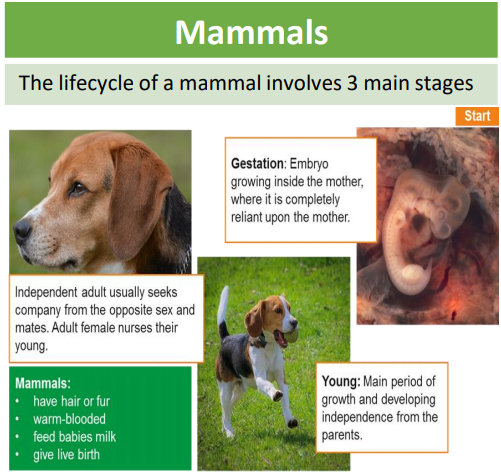 VocabularyGestationThe period of time that a mammal carries her offspring, or babies, inside her body before giving birth.MetamorphosisA process some animals go through to become adults. It is a series of physical changes.EmbryoAn animal or a plant in its earlies stage of development.ReproductionThe way different plants and animals make new plants and animal.TeenagerThe age between thirteen and nineteen. It is a time that humans mature quite rapidly.ToddlerA young child starts to walk and become more independent.Life cycleA life cycle shows how things are born, how they grow and how they produce